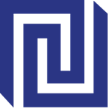 VILNIAUS UNIVERSITETO TARPTAUTINIŲ SANTYKIŲ IR POLITIKOS MOKSLŲ INSTITUTO DIREKTORIUSĮSAKYMASDėl EGZAMINŲ PERLAIKYMO VU tspmi2021 m. vasario 2 d. VilniusT v i r t i n u  Politikos mokslų bakalauro programos 2020/21 m. rudens semestro egzaminų perlaikymo tvarkaraštį *:I kursasII kursasIII kursasBUS dalykai*Neradus egzamino perlaikymo datos, kreiptis asmeniškai į dėstytoją.Direktorė 							dr. Margarita ŠešelgytėArenida Glušinskienė, 251 41 36Dėstytojas DalykasPerlaikymo data ir laikasL. Jokubaitis/ V. Bartninkas Klasikinės politinės teorijos Vasario 5 d. 10 val.A. RamonaitėPolitikos mokslo pagrindaiVasario 9 d. 12 val. V. Kuokšis/ S. Spurga Ekonomikos pagrindaiVasario 15 d. 12 val.Dėstytojas DalykasPerlaikymo data ir laikasA. Jankauskas/ J. Dementavičius /V. Mačkinis Lietuvos politinės minties istorijaVasario 17 d. 10 val. J. Baltrimas Teisės pagrindai Vasario 10 d. 15 val. V. Beržiūnas/M. Antonovič/I. KoreivaitėTarptautinių santykių teorijos Vasario 15 d. 10 val. Dėstytojas DalykasPerlaikymo data ir laikasV. Kuokštis, M. Tilindis Tarptautinė ekonomika Vasario 10 d. 17 val. D. Šlekys Tarptautinių santykių istorija Vasario 5 d. 10 val. Dėstytojas DalykasPerlaikymo data ir laikasI. KoreivaitėIslamas: nuo tradicinio iki radikalausVasario 5 d. 15 val. D. ŠlekysKaro studijos Vasario 5 d. 11 val. 